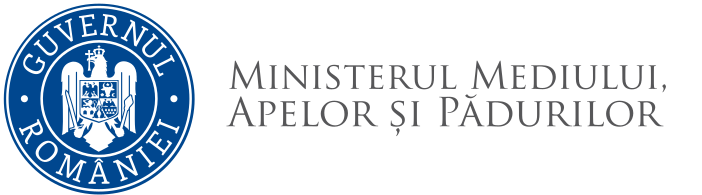 ANUNȚprivind organizarea concursului de recrutare pentru ocuparea postului aferente funcţiei publice de execuție vacante de consilier, clasa I, grad profesional principal în cadrul Serviciului Calitate Aer - Direcția Generală Evaluare Impact, Controlul Poluării și Schimbări Climatice 05.01.2023, ora 1000 - proba scrisăDescrierea funcţiei publice vacante: consilier, clasa I, grad profesional principalNivelul posturilor: execuțieClasa: IIdentificarea posturilor: (ID 566755) Durata timpului de lucru: 8 ore/zi (40 ore/săptămână)Probele stabilite pentru concurs:  - probă suplimentară de competențe în domeniul tehnologiei informației - nivel mediu;  - probă suplimentară de competențe lingvistice de comunicare în limba engleză: citit, scris, vorbit - nivel mediu;  - proba scrisă;  - interviu;Dosarele de concurs vor conține în mod obligatoriu documentele prevăzute la art. 49 din H.G.nr. 611/2008 pentru aprobarea normelor privind organizarea şi dezvoltarea carierei funcţionarilor publici, actualizată și se vor depune în termen de 20 zile de la data publicării anunţului pe pagina de internet a instituției și pe site-ul Agenției Naționale a Funcționarilor Publici, astfel:formularul de înscriere prevăzut în Anexa nr. 1;curriculum vitae, modelul comun european;copia actului de identitate;copii ale diplomelor de studii, certificatelor şi altor documente care atestă efectuarea unor specializări şi perfecţionări;copia carnetului de muncă şi a adeverinţei eliberate de angajator pentru perioada lucrată, care să ateste vechimea în muncă şi în specialitatea studiilor solicitate pentru ocuparea postului/funcţiei sau pentru exercitarea profesiei, potrivit modelulului orientativ prevăzut în Anexa nr. 2;copia adeverinţei care atestă starea de sănătate corespunzătoare, eliberată cu cel mult 6 luni anterior derulării concursului de către medicul de familie al candidatului;cazierul judiciar;declaraţia pe propria răspundere, prin completarea rubricii corespunzătoare din formularul de înscriere, sau adeverinţa care să ateste lipsa calităţii de lucrător al Securităţii sau colaborator al acesteia, în condiţiile prevăzute de legislaţia specifică.*) Adeverinţa prevăzută la litera e) care are un alt format decât cel prevăzut în Anexa nr. 2 trebuie să cuprindă elemente similar celor prevăzute în model şi din care să rezulte cel puţin următoarele informaţii: funcţia/funcţiile ocupată/ocupate, nivelul studiilor solicitate pentru ocuparea acesteia/acestora, temeiul legal al desfăşurării activităţii,vechimea în muncă acumulată, precum şi vechimea în specialitatea studiilor.**) Adeverinţa care atestă starea de sănătate conţine, în clar, numărul, data, numele emitentului şi calitatea acestuia, în formatul standard stabilit prin ordin al ministrului sănătăţii. Pentru candidaţii cu dizabilităţi, în situaţia solicitării de adaptare rezonabilă, adeverinţa care atestă starea de sănătate trebuie însoţită de copia certificatului de încadrare într-un grad de handicap, emis în condiţiile legii.***) Copiile de pe actele prevăzute mai sus, precum şi copia certificatului de încadrare într-un grad de handicap prevăzut mai sus se prezintă în copii legalizate sau însoţite de documentele originale, care se certifică pentru conformitatea cu originalul de către secretarul comisiei de concurs.****) Cazierul judiciar poate fi înlocuit cu o declaraţie pe propria răspundere. În acest caz, candidatul declarat admis la selecţia dosarelor are obligaţia de a completa dosarul de concurs cu originalul documentului pe tot parcursul desfăşurării concursului, dar nu mai târziu de data şi ora organizării interviului, sub sancţiunea neemiterii actului administrativ de numire.*****) Prin raportare la nevoile individuale, candidatul cu dizabilităţi poate înainta comisiei de concurs, în termenul prevăzut pentru depunerea dosarelor de concurs, propunerea sa privind instrumentele necesare pentru asigurarea accesibilităţii probelor de concurs.PUBLICAT ÎN DATA DE 29.11.2022După verificarea de către comisia de concurs a dosarelor de înscriere, se va afişa pe site și la locul desfășurării concursului lista cu candidaţii care întrunesc condiţiile de participare la proba suplimentară și proba scrisă a concursului.În vederea participării la probele suplimentare, candidaţii admişi la proba de selecţie a dosarelor vor fi prezenţi:- în data de 04.01.2023 la ora 09:00 la sediul Ministerului Mediului, Apelor și Pădurilor, bld. Libertății, Nr. 12, sectorul 5, București, pentru proba de competențe în domeniul tehnologiei informației- nivel mediu.- în data de 04.01.2023 la ora 11:00 la sediul Ministerului Mediului, Apelor și Pădurilor, bld. Libertății, Nr. 12, sectorul 5, București, pentru proba de competențe lingvistice de comunicare în limba engleză-nivel mediu. La acestă probă vor participa doar candidații declarați “admis” la prima probă suplimentară.În vederea participării la proba scrisă, candidaţii admişi la selecţia dosarelor, respectiv la probele suplimentare, vor fi prezenţi în data de 05.01.2023 la ora 10:00 la sediul Ministerului Mediului, Apelor și Pădurilor, bld. Libertății, Nr. 12, Sector 5, București.Informaţii suplimentare privind concursul pot fi obţinute la telefon 021/408.95.65, secretariatul concursului va fi asigurat de doamna Irina STANCU, consilier în cadrul Serviciului Gestionare Resurse Umane, e-mail: irina.stancu@mmediu.ro.În vederea participării la concurs, în termen de 20 zile de la data publicării anunţului pe site-ul ANFP și site-ul ministerului (perioada 29.11.2022 – 19.12.2022, inclusiv), candidaţii pot depune dosarul de înscriere la concurs la Serviciul Gestionare Resurse Umane, în intervalul orar 830-1600 de luni până joi, iar vineri în intervalul orar 830-1400 (camera 329, etaj II).PROBELE SUPLIMENTARE VOR AVEA LOC ÎN DATA DE 04.01.2023: 	DE LA ORA 09:00 - proba de competențe în domeniul tehnologiei informației; 	DE LA ORA 11:00 - proba de competențe lingvistice de comunicare în limba engleză.PROBA SCRISĂ va avea loc în data de 05.01.2023 de la ora 10:00. CONDIŢIILE GENERALE sunt prevăzute în articolul 465 alin. (1) din Ordonanța de urgență a Guvernului nr. 57/2019 privind Codul administrativ, cu modificările și completările ulterioare.CONDIŢII SPECIFICE:Studii universitare de licenţă absolvite cu diplomă de licenţă sau echivalentă în unul dintre domeniile fundamentale: Matematică și științe ale naturii (Domeniul fundamental), Științe inginerești (Domeniul fundamental), Biochimie (Ramura de știință), Biologie (Ramura de știință), Științe administrative (Ramura de știință), Științe economice (Ramura de știință), Științe juridice (Ramura de știință), Științe politice (Ramura de știință).Vechimea în specialitatea studiilor: 5 ani în specialitatea studiilor necesare exercitării funcției publice.Cunoștinșe operare, alte cunoltințe, nivel mediu, se dovedește prin proba suplimentară: Windows 7, Windows 10, Microsoft Office( Word, Excel, Acces, Internet Explorer/Chrome, Power Point, Outlook);Limba engleză, nuvel mediu, se dovedește prin proba suplimentară – nivel mediu;ATRIBUŢIILE POSTULUI:Participă la activitatea de transpunere a prevederilor directivelor din domeniul privind calitatea aerului, inclusiv a  reglementărilor europene subsecvente și a directivelor de modificare și completare a acestora și urmărește implementarea acestora;Participă la activitatea de elaborare a reglementărilor subsecvente necesare implementării legislației din domeniul privind evaluarea şi gestionarea calității aerului și urmărește  implementarea acestora;Participă la elaborarea documentelor privind poziția României referitoare la aspectele care vizează calitatea aerului;Participă la activitatea de raportare către Comisia Europeană a datelor de calitate a aerului, conform cerințelor reglementărilor UE în domeniu;Participă la activitarea de raportare a planurilor privind calitatea aerului, conform cerințelor reglementărilor UE în domeniu;Participă la activitățile privind Sistemul National de Monitorizare a Calității Aerului (SNMCA), prin activitățile desfășurate pentru asigurarea funcționării, optimizării și dezvoltării Rețelei Naționale de Monitorizare a Calității Aerului (RNMCA);Participă la activitatea de urmărire a implementării reglementărilor privind elaborarea planurilor de calitate a aerului şi a planurilor de menținere a calității aerului;Participă la activitatea de urmărire a elaborării planurilor de acțiune pe termen scurt în scopul aplicării acestora în situația în care există riscul de depășire a pragurilor de alertă;Participă la activitatea de urmărire a implementării activităților/măsurilor prevăzute în planurile de calitate a aerului, planurile de acțiune pe termen scurt şi în planurile de menținere a calității aerului.Participă la activitatea de urmărire a nivelurilor/tendințelor concentraților de poluanți în aer rezultate din măsurările efectuate în cadrul RNMCA. Participă la activitatea de transpunere a prevederilor directivelor din domeniul privind evaluarea și gestionarea zgomotului ambiant și a directivelor de modificare și completare a acestora și urmărește implementarea acestora;Participă la activitatea de elaborare și actualizare a normelor și reglementărilor subsecvente necesare implementării legislației din domeniul privind zgomotul ambiant și urmărește  implementarea acestora;Participă la elaborarea documentelor privind poziția României referitoare la aspectele care vizează zgomotul ambiant;Participă la activitatea de colectare şi raportare a datelor necesare îndeplinirii obligaţiilor de raportare prevăzute de legislaţia europeană şi respectiv naţională în domeniul zgomotului ambiant;Participă la activitatea de raportare către Comisia Europeană, prin încărcarea datelor și informațiilor în Rețeaua EIONET a Agenției Europene de Mediu, conform cerințelor prevăzute de legislația europeană și respectiv națională în domeniul zgomotului ambiant;Participă la activitatea de elaborare propuneri de răspuns la solicitările Comisiei Europene, altor instituții europene, precum și la întrebări/interpelări parlamentare, petiții, sesizări, solicitări de informații în domeniile calitarea aerului și zgomot;Participă la activitatea de corelare a reglementărilor din domeniile calitarea aerului și zgomot cu prevederile actelor normative elaborate de alte direcții din cadrul MMAP/autorități/instituții;Propune teme de studii pe domeniile de responsabilitate, elaborează documentațiile necesare realizării acestora, urmărește derularea contractelor şi organizează recepționarea lor;Propune și/sau participă la derularea de proiecte finanțate din fonduri europene şi extracomunitare specifice domeniilor de responsabilitate;Participă la activitățile privind informarea publicului prin actualizarea informațiilor specifice domeniilor de responsabilitate pe paginile web ale MMAP;Participă şi reprezintă MMAP la reuniuni naționale şi internaționale în domeniile de responsabilitate, în limitele mandatului acordat de conducerea ministerului;Participă la verificarea informațiilor din Raportul anual privind calitatea aerului înconjurător la nivel național, elaborat de Agenția Națională pentru Protecția Mediului;Participă, pe domeniile de responsabilitate, la verificarea informațiilor din Raport anual privind Starea Mediului în România, elaborat de Agenția Națională pentru Protecția Mediului;Îndeplinește și alte sarcini și atribuții dispuse de conducerea direcției și a ministerului, în domeniul de competentă.BIBLIOGRAFIE ȘI TEMATICĂ1. Constituția României, republicatăcu tematica drepturile și libertățile fundamentale, îndatoririle fundamentale;2. Ordonanța Guvernului nr. 137/2000 privind prevenirea și sancționarea tuturor formelor de discriminare, republicată, cu modificările și completările ulterioarecu tematica Prevenirea şi sancţionarea tuturor formelor de discriminare;3. Legea nr. 202/2002 privind egalitatea de șanse și de tratament între femei și bărbați, republicată, cu modificările și completările ulterioare;cu tematica egalitatea de șanse și de tratament între femei și bărbați;4. Titlul I și II ale părții a VI-a din Ordonanța de urgență a Guvernului nr. 57/2019, cu modificările și completările ulterioarecu tematica Reglementări privind funcția publică și funcționarul public;5. Hotărârea Guvernului nr. 43/2020 privind organizarea şi funcționarea Ministerului Mediului, Apelor şi Pădurilor, cu modificările și completările ulterioarecu tematica Funcțiile pe care le exercită Ministerul Mediului, Apelor și Pădurilor, în condițiile legii, în domeniile proprii de competență (Art. 4 din Hotărârea Guvernului nr. 43/2020 privind organizarea şi funcționarea Ministerului Mediului, Apelor şi Pădurilor);6. Ordonanța de Urgență a Guvernului nr. 195/2005 privind protecția mediului, cu modificările şi completările ulterioare, aprobată prin Legea nr. 265/2006, cu modificările şi completările ulterioare;Cu tematica cunoșterea principiilor și elementelor strategice care stau la baza Legii protecției mediului și modalitățile de implementare ale acestora; Cunoașterea garanțiilor oferite de stat care recunoaşte oricărei persoane dreptul la un mediu sănătos şi echilibrat ecologic;7.Legea nr. 104/2011 privind calitatea aerului înconjurător, cu modificările ulterioare;Cu tematica cunoșterea măsurilor la nivel naţional și a autorităţilor şi instituţiilor publice cu competenţe în realizarea atribuţiilor Sistemului Naţional de Evaluare şi Gestionare Integrată a Calităţii AeruluiCunoșterea regimului de evaluare a calității aerului și a modalității de stabilire a zonelor de protecție;8.Hotărârea Guvernului nr. 257/2015 privind aprobarea Metodologiei de elaborare a planurilor de calitate a aerului, a planurilor de acţiune pe termen scurt şi a planurilor de menţinere a calităţii aerului;Cu tematica cunoașterea tipurilor de planuri care se întocmesc conform metodologiei;9. Legea nr. 8/1991 pentru ratificarea Convenţiei asupra poluării atmosferice transfrontiere pe distanţe lungi, încheiată la Geneva la 13 noiembrie 1979 (CLRTAP);Cu tematica cunoșterea principiilor fundamentale ale Convenţiei asupra poluării atmosferice transfrontiere pe distanţe lungi;10. Legea nr. 121/2019 privind evaluarea şi gestionarea zgomotului ambiant;Cu tematica cunoșterea obiectului şi domeniului de aplicare al Legii privind evaluarea şi gestionarea zgomotului ambiant și a obligaţiilor şi responsabilităţilor generale ale autorităţilor administraţiei publice şi ale operatorilor economici care realizează cartarea zgomotului, hărţile strategice de zgomot şi planurile de acţiune;Secretar concurs